ДостопримечательностиЭтнографический центр русской традиционной и воинской культуры «Мунгатский острог»     Расположен недалеко от поселка Каменный, где находится коррекционная школа, воспитанники которой - под руководством Василия Викторовича Борисова выступили инициаторами благоустройства территории родника, с которого в 2012 г. и начинается история Центра. Этнографический центр включает в себя Свято-Никольский источник и часовню в честь Преподобного Сергия Радонежского.     Центр призван сохранить, восстановить (возродить) и представить материальные и духовные объекты историко-культурного наследия, играет особую роль в укреплении духовных основ среди детей и молодежи.     Сегодня, на его территории регулярно проводятся выездные экскурсии для гостей, жителей округа и области; в летний сезон на территории Центра работает палаточный лагерь для детей и молодежи Крапивинского округа.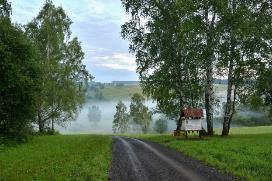 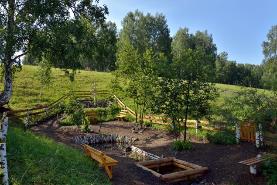 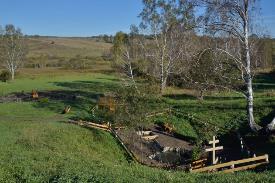 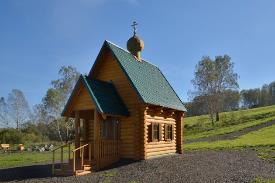 